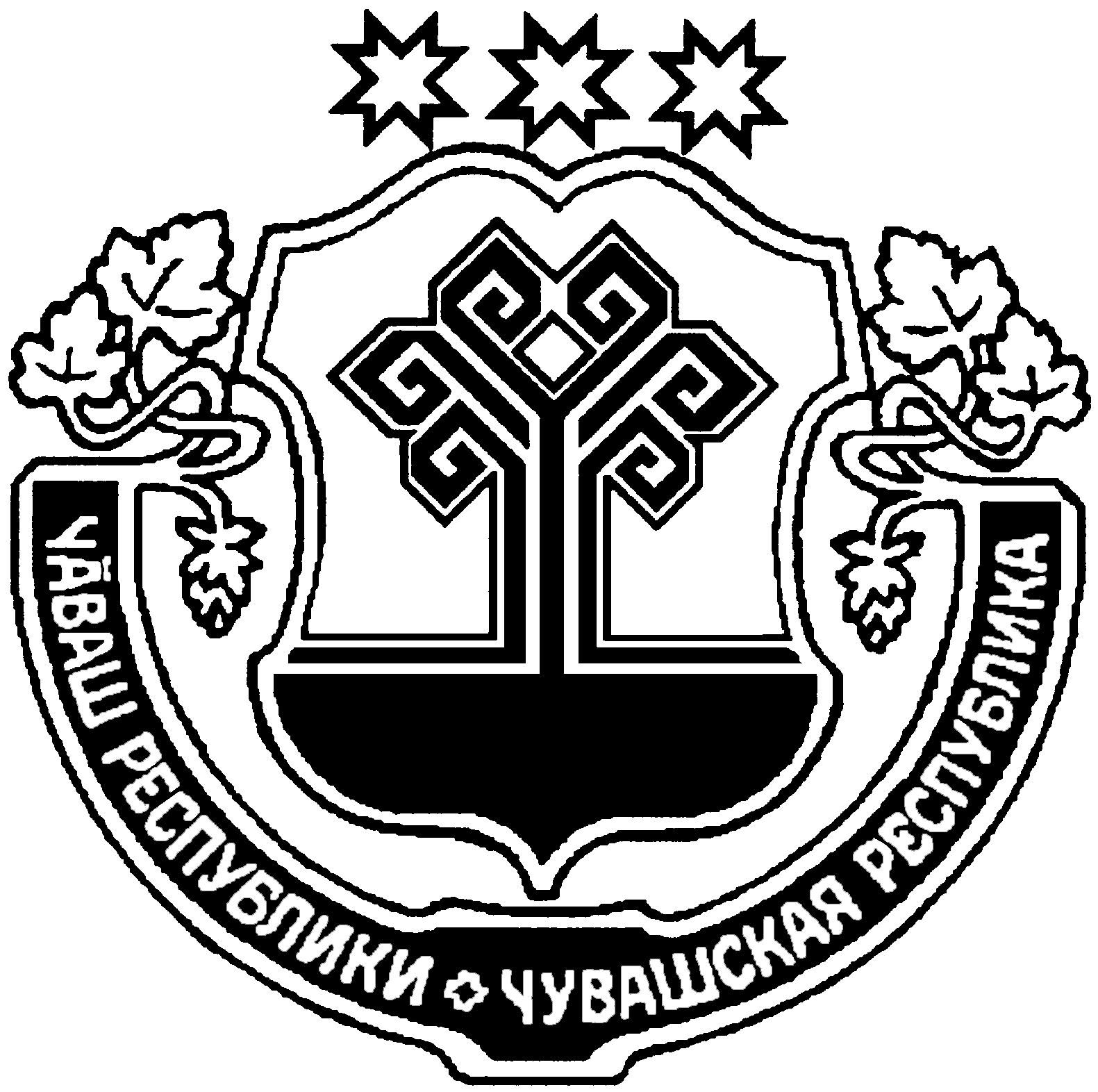 В соответствии со статьями 11 и 121 Федерального закона «О противодействии коррупции», Указом Президента Российской Федерации от 22 декабря . № 650 «О Порядке сообщения лицами, замещающими отдельные государственные должности Российской Федерации, должности федеральной государственной службы, и иными лицами о возникновении личной заинтересованности при исполнении должностных обязанностей, которая приводит или может привести к конфликту интересов, и о внесении изменений в некоторые акты Президента Российской Федерации»Собрание депутатов Шумерлинского района Чувашской Республики решило:1. Утвердить Положение о порядке сообщения лицами, замещающими муниципальные должности, о возникновении личной заинтересованности при исполнении должностных обязанностей, которая приводит или может привести к конфликту интересов (приложение № 1).2. Утвердить форму уведомления о возникновении личной заинтересованности при исполнении должностных обязанностей, которая приводит или может привести к конфликту интересов (Приложение № 2).3. Настоящее решение вступает в силу со дня его подписания подлежит опубликованию в издании «Вестник Краснооктябрьского сельского поселения Шумерлинского района » и размещению на официальном сайте Краснооктябрьского сельского поселения Шумерлинского района. Глава Краснооктябрьского сельского поселения                                                                         В.В.ХристофоровПриложение № 1 к решению Собрания депутатов Краснооктябрьского  сельского поселения Шумерлинского района от 29.04.2016  № 10/1П О Л О Ж Е Н И Ео порядке сообщения лицами, замещающими муниципальные должности, о возникновении личной заинтересованности при исполнении должностных обязанностей, которая приводит или может привести к конфликту интересов1. Настоящим Положением определяется порядок сообщения лицами, замещающими муниципальные должности, о возникновении личной заинтересованности при исполнении должностных обязанностей, которая приводит или может привести к конфликту интересов.2. Сообщение о возникновении личной заинтересованности при исполнении должностных обязанностей, которая приводит или может привести к конфликту интересов, оформляется лицами, замещающими муниципальные должности, в письменной форме в виде уведомления о возникновении личной заинтересованности при исполнении должностных обязанностей, которая приводит или может привести к конфликту интересов (далее – уведомление).3. Лица, замещающие муниципальные должности, направляют уведомление в комиссию по соблюдению требований к служебному поведению лиц, замещающих муниципальные должности, и муниципальных служащих, осуществляющих полномочия представителя нанимателя (работодателя), и урегулированию конфликта интересов, составленное по форме, утвержденной Решением Собранием депутатов Краснооктябрьского сельского поселения  Шумерлинского района от  29.04.2016 г. № 10/1.4. Уведомления, представленные лицами, замещающими муниципальные должности, рассматриваются комиссией по соблюдению требований к служебному поведению лиц, замещающих муниципальные должности, и муниципальных служащих, осуществляющих полномочия представителя нанимателя (работодателя), и урегулированию конфликта интересов в порядке, установленном порядком образования комиссии, уполномоченной рассматривать вопросы, касающиеся соблюдения требований к служебному (должностному) поведению лиц, замещающих муниципальные должности, и муниципальных служащих, осуществляющих полномочия представителя нанимателя (работодателя), и урегулированию конфликта интересов (в соответствии с приложением к настоящему решению), утвержденным решением Собрания депутатов Шумерлинского района от 29.02.2016 № 9/3. Приложение № 2 к решению Собрания депутатов Краснооктябрьского сельского поселения Шумерлинского района от 27.04.2016  № 10/1В комиссию по соблюдению требований к служебному поведению лиц, замещающих муниципальные должности, и муниципальных служащих, осуществляющих полномочия представителя нанимателя (работодателя), и урегулированию конфликта интересовот 	(Ф.И.О., замещаемая должность)Ф о р м а  У в е д о м л е н и яо возникновении личной заинтересованности при исполнении должностных обязанностей, которая приводит или может привести к конфликту интересов Сообщаю о возникновении у меня личной заинтересованности при исполнении должностных обязанностей, которая приводит или может привести к конфликту интересов (нужное подчеркнуть).Обстоятельства, являющиеся основанием возникновения личной заинтересованности:		.Должностные обязанности, на исполнение которых влияет или может повлиять личная заинтересованность: 		.Предлагаемые меры по предотвращению или урегулированию конфликта интересов: 		.Намереваюсь (не намереваюсь) лично присутствовать на заседании комиссии по соблюдению требований к служебному поведению лиц, замещающих муниципальные должности, и муниципальных служащих, осуществляющих полномочия представителя нанимателя (работодателя), и урегулированию конфликта интересов при рассмотрении настоящего уведомления (нужное подчеркнуть).__ ___________ 20__ г.           _____________                              _______________                                                              (подпись лица,                         (расшифровка подписи)                                                  направляющего уведомление)_____________ЧĂВАШ РЕСПУБЛИКИÇĚМĚРЛЕ РАЙОНĚЧУВАШСКАЯ РЕСПУБЛИКАШУМЕРЛИНСКИЙ РАЙОН ХĚРЛĔ ОКТЯБРЬ ЯЛ ПОСЕЛЕНИЙĚН ДЕПУТАТСЕН ПУХĂВĚ ЙЫШĂНУ                 «29» апреля 2016  № 10/1Хěрле Октябрь поселокěСОБРАНИЕ ДЕПУТАТОВ КРАСНООКТЯБРЬСКОГО СЕЛЬСКОГО ПОСЕЛЕНИЯ            РЕШЕНИЕ«29» апреля 2016  № 10/1поселок Красный ОктябрьОб утверждении Порядка сообщения лицами, замещающими муниципальные должности, осуществляющими полномочия представителя нанимателя (работодателя), о возникновении личной заинтересованности при исполнении должностных обязанностей, которая приводит или может привести к конфликту интересов